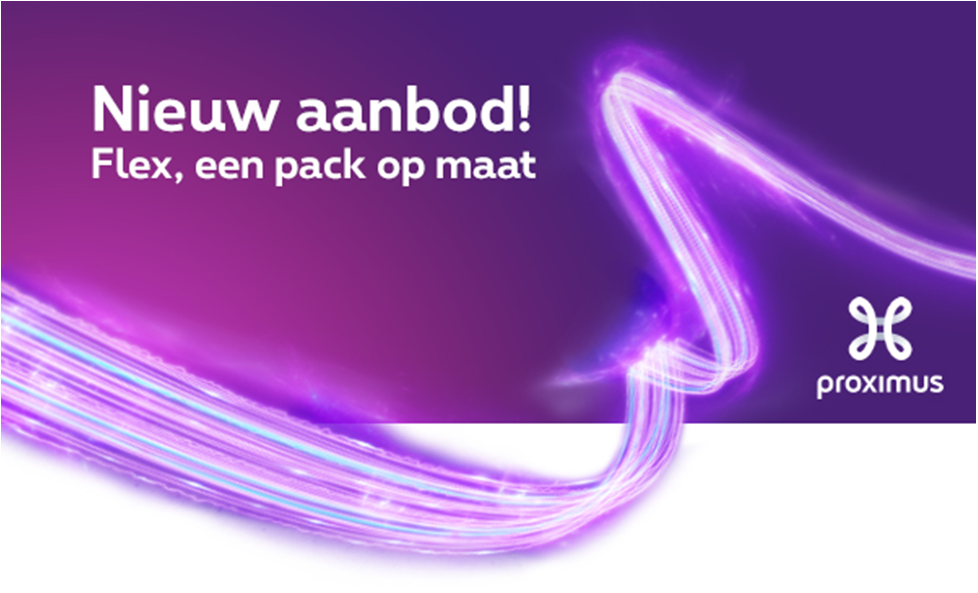 Geachte heer/mevrouw,Proficiat met uw nieuw eigendom en hartelijk dank voor uw vertrouwen ! U hebt beslist de bouw van uw nieuwe woning of investering aan ons toe te vertrouwen.Dankzij ons partnerschap met Proximus zal uzelf of uw huurder 6 maanden lang kunnen genieten van een gratis Flex (Fiber)-Pack met internet, digitale tv, vaste en mobiele telefonie ter waarde van € 106,99/maand voor Flex en € 111,99/maand voor Flex Fiber. De installatie en activering (ter waarde van € 59 voor Flex en €350 voor Fiber) zijn eveneens gratis, dat is een besparing van € 700 voor Flex en € 1000 voor Flex Fiber !Opgelet: dit aanbod is uitsluitend geldig als uzelf of uw huurder op de datum van activering nog niet gedomicilieerd is op het bij ons gekochte vastgoed.Dit aanbod is uiteraard zonder enige verplichting: na 6 maanden kiest u zelf of u bij Proximus blijft of niet. Om van dit geschenk te genieten hoeft u alleen maar de webform in te vullen op www.proximus.be/mynewhome of een e-mail met uw akkoord en met uw volledige* persoonlijke gegevens te sturen naar mynewhome@proximus.com Proximus zal daarna u opbellen om samen een installatiedatum vast te leggen. Bent u van plan uw vastgoed te verhuren? Dan beschikt u over een bijkomend argument om potentiële kandidaten te overtuigen. Bezorg ons in dat geval de gegevens van uw huurder zodat hij van de promotie kan genieten. Voor meer info over het Flex (Fiber)-Pack kunt u terecht op www.proximus.be/flex. Met vriendelijke groeten, Uw bouwpromotor*Naam en voornaam, taal, huidig adres, toekomstig adres, geschatte verhuisdatum, e-mailadres en telefoonnummer/gsm-nummer waarop u overdag bereikbaar bent.Gegevens van de koper/huurder: graag invullen in hoofdlettersIk (de koper, resp. huurders ) geef hierbij aan Proximus de toestemming om mij te contacteren met haar specifiek dienstenaanbod voor nieuwbouwprojecten van de promotor. Door dit formulier in te vullen, ga ik ermee akkoord dat de gegeven informatie wordt gebruikt om mij te contacteren en informatie te bieden over de producten en diensten van Proximus. Proximus mag mijn persoonsgegevens daarvoor gebruiken en registreren in zijn bestanden en delen met de bedrijven van de Proximus groep. Ik weet dat mijn gegevens verwerkt worden volgens het privacy beleid van Proximus dat ik kan lezen op proximus.be/privacy en dat ook uitlegt hoe ik mijn privacy instellingen kan aanpassen.Ik begrijp goed dat: deze aanbieding persoonlijk is en niet overdraagbaarvoor privépersonen die voor de eerste keer een tot dan toe onbewoonde nieuwbouwwoning betrekken als huurder of eigenaarde toekenning gebeurt op basis van adres en indien de verhuis van de telefoonlijn nog niet is gebeurdProximus heeft tijd nodig om administratief alles in orde te brengen, ik zal dus mijn gegevens tenminste 8 weken op voorhand doorsturenGelezen en goedgekeurd, HandtekeningGelieve dit document te e-mailen naar:  mynewhome@proximus.comNaam en voornaam Huidig (oud) adres E-mailTelefoonnummer waarop u overdag bereikbaar bent Adres van het nieuwe vastgoed of nummer van de verkaveling als het adres nog niet bekend is Gewenste activeringsdatum van de telecomdiensten in de nieuwe woonst 